Alcohol Brief Interventions (ABI) Recording SheetPlease complete this form for patients Screened Positive or Negative. It will take less than 2 minutes to complete and will contribute to mandatory reporting for the for the Local Delivery Plan (LDP) Standard aimed at reducing alcohol related harm across the NHS and Scotland.Please Forward To: Fiona Matheson, Business & Performance Manager, North & West Operational Unit , Larachan House, 9 Docharty Road, Dingwall, IV15 9UG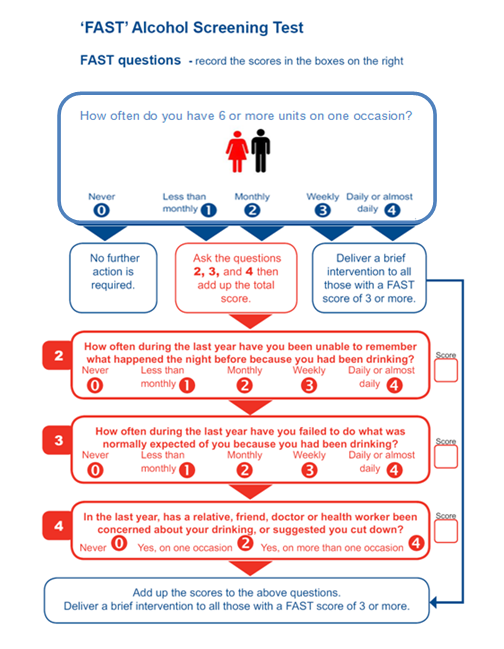 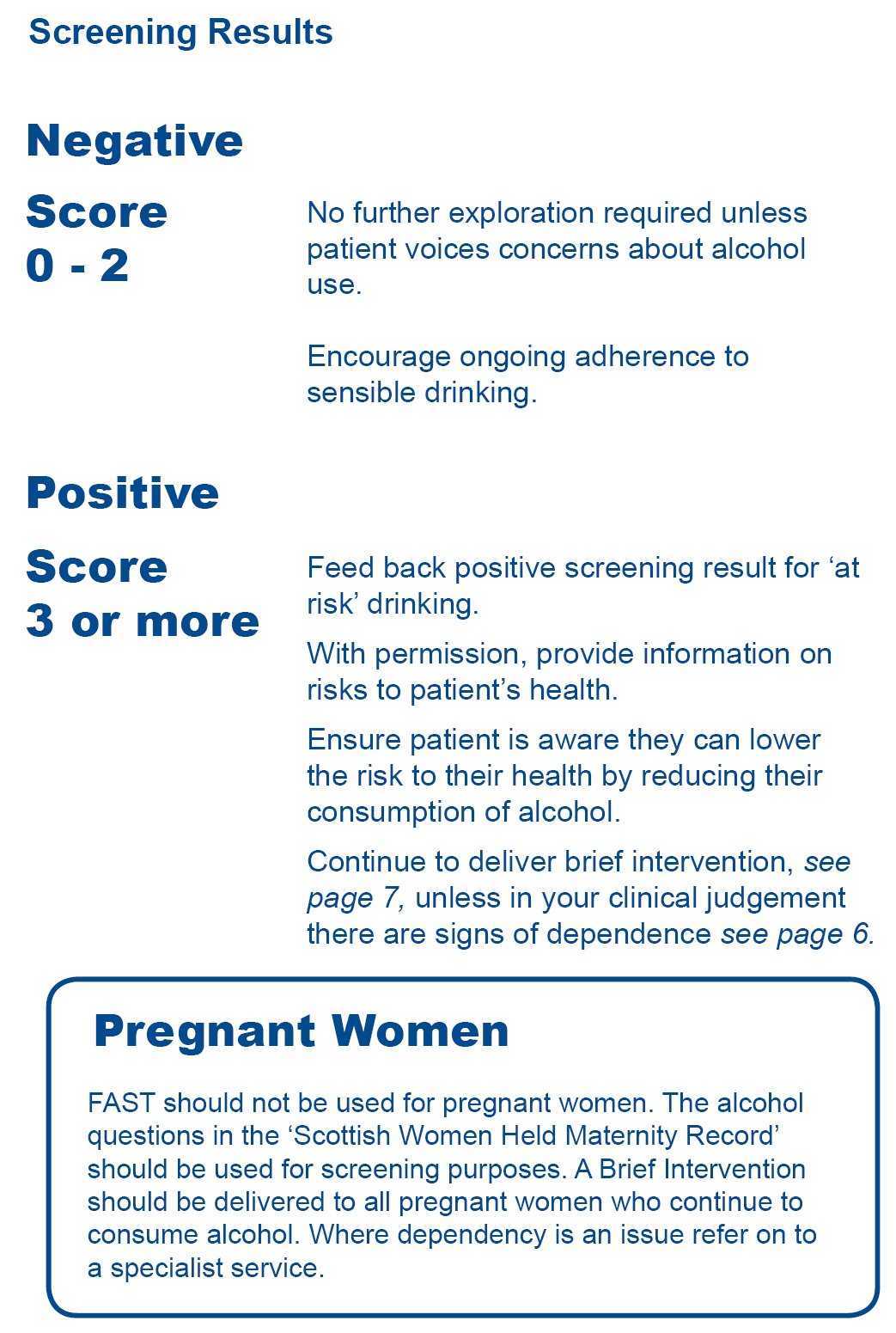 Result                                                  Screen Positive    Negative    ABI delivered Yes   No DatePatient DetailsPatient DetailsPatient DetailsPatient DetailsAge Band   < 16    16 – 24    25 – 34    35 – 44    45 – 54    55 – 64    65 +  < 16    16 – 24    25 – 34    35 – 44    45 – 54    55 – 64    65 +  < 16    16 – 24    25 – 34    35 – 44    45 – 54    55 – 64    65 +  SexMale Female Female GPGP PracticeGP PracticeStaff DetailsNameDesignationTeam/DeptWork-baseWork-baseOperational AreaNorthWestSouthMidA&BScreening       SettingPrimary Care       Antenatal Care     A&EAcute Care   Other                     Please state: ____________________________________________ Please state: ____________________________________________ Please state: ____________________________________________Alcohol Brief Intervention (ABI) OutcomeAlcohol Brief Intervention (ABI) OutcomeAlcohol Brief Intervention (ABI) OutcomeAlcohol Brief Intervention (ABI) OutcomeABI Not Delivered ABI Delivered  Referred to Specialist ServiceABI Not Delivered ABI Delivered  Referred to Specialist ServiceABI Not Delivered ABI Delivered  Referred to Specialist Service Any Additional Comments   Any Additional Comments   Any Additional Comments   Any Additional Comments  